Curriculum Vitae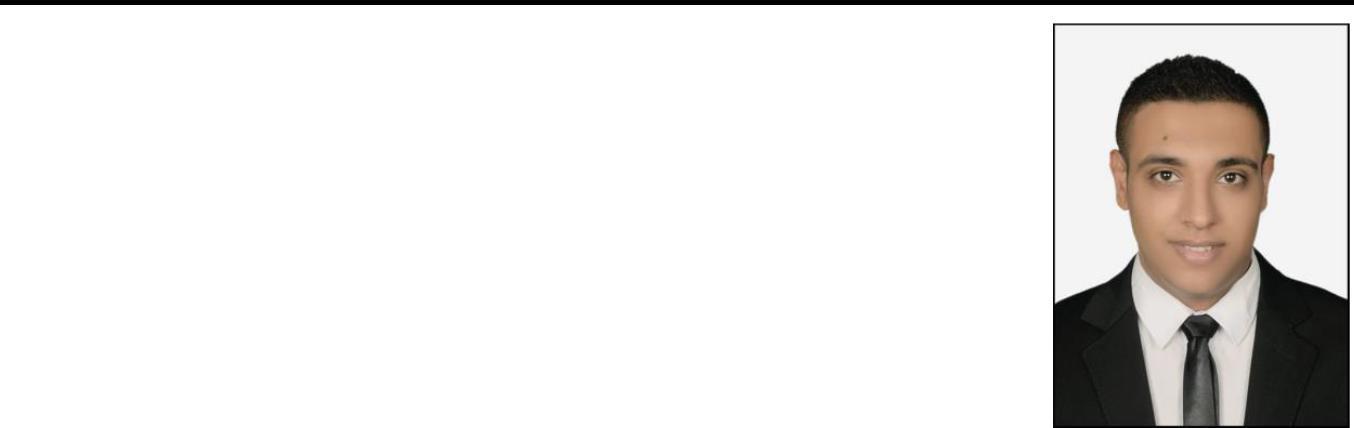 5 Years Gulf Experience (Dubai, UAE)ObjectiveI`m seeking To be a part of a Prestigious and Luxurious Company where I can use my knowledge and skills that I accumulated in my previous work place. I am eager to share my experience with the team, and make sure that the company’s goals are met.Educational QualificationsBachelor: Degree from Alexandria universityFaculty :Commerce - English departmentMajor :AccountingGraduation year :2012-2013CertificatesEnglish Conversation courses at the Arabic academy for training & consultancy.Duration: 2011- 2012	The Training covered the following: English Conversation skills.	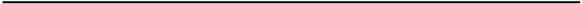 Course Name: ICDLDuration: 2009The Training covered the following: Word, Excel, Power point, front page, Outlook	Work ExperienceRegional Requisition to Pay SpecialistCompany's Brief: a Multinational Pharmaceutical CompanyPerform the three way PO matching & recording supplier’s invoices for various products & services.Recording of non-PO invoices & insuring proper Accounting treatmentDevelop, prepare, analyze and communicate regional KPI management reports to Finance Head of MENA on a monthly basis	Review journal entries and account reconciliations, prepare account reconciliationsReview monthly actual versus target KPI variances and ensure proper resolution and/or explanation of variancesParticipate in Month-end financial closing and reporting process (Prepare accruals, prepayments and other journal entries as required) and complete related accounts analysis and reconciliations (Accruals, Prepayments, .. etc. reconciliations).Assist with external audits as requested.Reconciling vendor accountsPreparing Control Sheets for the payment runBooking intercompany  transactionsPerforming  all kinds of accounting transactionsChief AccountantDiwan Arabia Translation Services (2016 to 2017) in Dubai	Preparing quotations and issuing invoicesHandling petty cashHandling accounts receivables and dealing with clients to verify and collect the outstanding balancesHandling accounts payables and dealing with suppliers for preparing payments against the outstanding balancesReconciling bank accountsRecording Daily transactions in Tally Software (Sales, Purchases,Payments and Receipts….etc.)Produces payroll by initiating computer processing; printing checks, verifying finished productPrepares and records asset, liability, revenue, and expenses entries by compiling and analysing account information.Produces payroll by initiating computer processing; printing checks, verifying finished productPreparing cash flow forecastingPreparing cheques for the suppliersChief AccountantSan Marco Group of Companies from (2014 to 2016) in DubaiCompany's Brief: local Wholesale and Retail CompanyProfessional in using Tally.ERP 9Prepares and records asset, liability, revenue, and expenses entries by compiling and analyzing account information.Maintains and balances subsidiary accounts by verifying, allocating, posting, reconciling transactions; resolving discrepancies.Summarizes financial status by collecting information; preparing balance sheet, profit and loss, and other statements.Produces payroll by initiating computer processing; printing checks, verifying finished productCompletes external audit requirements by analysing and scheduling general ledger accounts; providing information for auditors.Protects organization's  value by keeping information confidential.Reconciling bank accounts.Reconciling inter parties between all the Groups.Recording Daily transaction in the software (Sales ‘Purchase ‘Payments ‘Receipts … etc. )Dealing with Suppliers and Customers to provide a report for our Payables and ReceivablesTrainee at Alex Bank (2011 to 2012)Job over viewHandle face-to-face contacts with new and established  customersMaking sure that all customers are welcomed at the bankResponsible for assisting in the development of sales goals, personally achieving those sales goals, and assisting in ensuring staff achieves sales goalParticipate in training and meetings on operation issues with branch management and staffEnsuring high quality levels of customer serviceprivate instructor of math (2012 to 2013)Duties: teaching student pure & financial math.LanguagesArabic  Native LanguageEnglish  Excellent  in professional and social environmentNB.I am a very organized, self-motivated, team oriented, communicative individual, who is able to work under pressure and meet deadlinesName: Mina : Mina Date of Birth: 16th of May 1992: 16th of May 1992Marital Status: Single: SingleEmail: : mina.307375@2freemail.com : mina.307375@2freemail.com Computer Skills   Computer Skills:  Very Good   Microsoft Office : Word, Excel, PowerPoint, Outlook, Windows and Internet   Microsoft Office : Word, Excel, PowerPoint, Outlook, Windows and InternetBrowsingRelevant SkillsExcellent  mathematical  and logical reasoning skillsAbility to handle multiple-tasksAbility to handle multiple-tasksA Team PlayerA Team PlayerDealing with different  kinds of customers and handling their needs successfully &Dealing with different  kinds of customers and handling their needs successfully &cheerfullyAbility to analyze  and solve problemsStrong communication and presentation skillsStrong communication and presentation skillsAppreciate responsibility and aspire to learn more about various fields ofAppreciate responsibility and aspire to learn more about various fields ofinterestsFamiliar  to working under pressureFamiliar  to working under pressureVery good MS Office skills  (Word, PowerPoint and Excel).Very good MS Office skills  (Word, PowerPoint and Excel).Excellent  command  of spoken and written EnglishExcellent  command  of spoken and written English